Appendix III – B					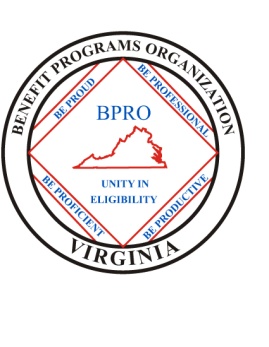    OFFICER NOMINATION FORMYour Name ___________________________ FIPS ______ PD _______Agency ____________________________________________________Phone No. _______________________ Email ____________________I WOULD LIKE TO NOMINATE ______________________________Agency ____________________________________________________Phone No. ______________________ Email ______________________FOR THE OFFICE OF _______________________________________Qualifications for this job include:The nominee understands they must obtain permission from their director (or appropriate person) prior to accepting the nomination and that dues are current.NOMINEE:  I have read the job description, understand the responsibilities, and accept the nomination.Nominee: Type of Membership: _____________________________Membership must be current at time of submission________________________________              ______________________                        Signature                                                           Date	          _______________________________________	    __________________________                                   Director/Designee					  Date 	